                                               СПИСЪКза недопуснатите кандидати до конкурс за длъжността Старши счетоводител в отдел „Бюджет, счетоводство и делегирани дейности“, дирекция „Финансово-стопански дейности и управление на собствеността“ в Агенция за социално подпомаганеНадежда Сашева Тонева – липса на професионален опит от 2 години и/или ІV младши ранг.                                                            ПРЕДСЕДАТЕЛ: /п/                                                                               /ДАНИЕЛА НИКИФОРОВА/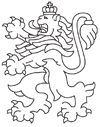 РЕПУБЛИКА БЪЛГАРИЯАгенция за социално подпомагане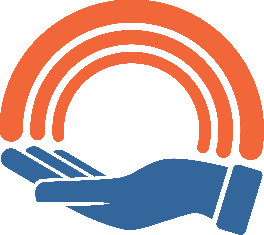 